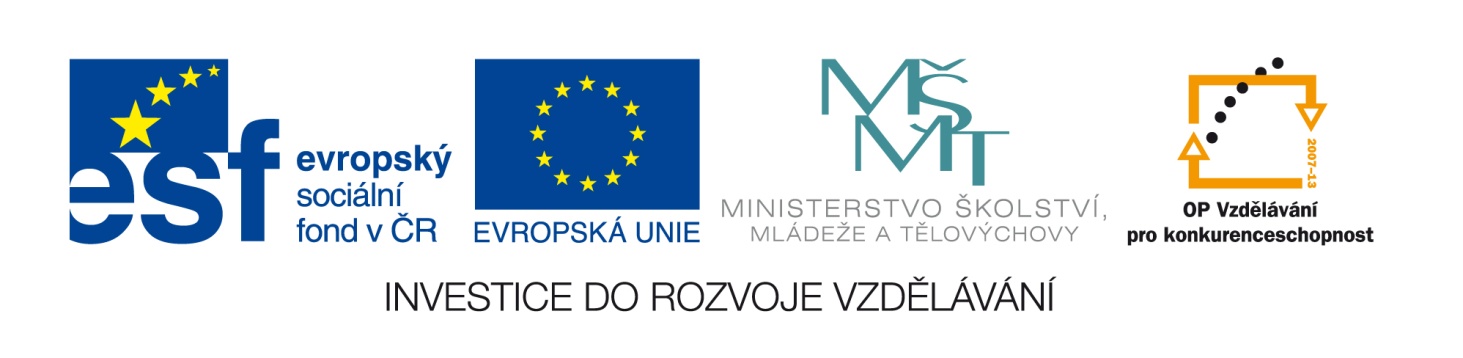 Výukový materiál zpracován v rámci projektu EU peníze školámRegistrační číslo projektu: CZ.1.07/1.4.00/21.2852Pracovní list - Fauna a flóra AfrikySprávně urči živočicha X rostlinu (pod zadáním máš nápovědu):1. Všechny druhy jsou jedovaté. Svou potravu loví po setmění, ale vydrží nejíst i celý rok. Též umí až na tři dny zadržet dech, přežijí i hodně vysoké teploty nebo zmrazení.                                        ------------------------2. Savec s velkými rohovitými šupinami, žije převážně ve střední a jižní Africe. Samotářský noční živočich, který se živí především mravenci a termity.                                        ------------------------3. Vždyzelený nevysoký strom původem z Etiopie. Plody jsou peckovice se dvěma semeny, takzvanými kávovými zrny. Z jednoho keře získáme každý rok asi půl kilogramu kávy.                                        ------------------------4. Mohutný býložravec, který patří mezi pět nejnebezpečnějších zvířat afrických savan a deštných lesů. Vyskytuje se převážně na jih od Sahary. Pase se většinou v noci, přes den odpočívá ve stínu.                                        ------------------------5. Nejvyšší suchozemský živočich na světě. Dosahuje výšky přes 5 m. Žije převážně v subsaharské Africe. Aby se mohl napít, musí široce rozkročit přední nohy.                                        ------------------------6. Palma pěstovaná zejména pro datle, které jsou v severní Africe velmi významnou složkou potravy. Předpokládá se, že rostlina pochází z pouštních oáz severní Afriky.                                        ------------------------7. Nejnebezpečnější zvíře afrického kontinentu. Bez váhání útočí na jakéhokoliv vetřelce ve svém teritoriu. Žije v okolí řek a sladkovodních jezer, v současnosti už pouze v Africe.                                        ------------------------8. Velký listnatý strom s mohutným kmenem vysokým až 37 m, dosahuje stáří několika tisíc let. Vyskytuje se především na ostrově Madagaskar. Je známý svou schopností zadržovat vodu uvnitř kmene.                                        ------------------------9. Lichokopytník s charakteristickými černými a bílými pruhy, které pravděpodobně slouží jako maskování. Žije pouze na afrických stepích, je vytrvalejším běžcem než kůň.                                        ------------------------10. Žije v savanách, polopouštích a hornatých oblastech západní a východní Afriky. Většinou se vyskytuje v hejnech alespoň deseti jedinců, hnízdí na stromech a skalách, živí se zdechlinami.                                        ------------------------Pracovní list - Fauna a flóra Afriky - řešeníSprávně urči živočicha X rostlinu (pod zadáním máš nápovědu):1. Všechny druhy jsou jedovaté. Svou potravu loví po setmění, ale vydrží nejíst i celý rok. Též umí až na tři dny zadržet dech, přežijí i hodně vysoké teploty nebo zmrazení.                                        ŠTÍŘI2. Savec s velkými rohovitými šupinami, žije převážně ve střední a jižní Africe. Samotářský noční živočich, který se živí především mravenci a termity.                                        LUSKOUN3. Vždyzelený nevysoký strom původem z Etiopie. Plody jsou peckovice se dvěma semeny, takzvanými kávovými zrny. Z jednoho keře získáme každý rok asi půl kilogramu kávy.                                        KÁVOVNÍK4. Mohutný býložravec, který patří mezi pět nejnebezpečnějších zvířat afrických savan a deštných lesů. Vyskytuje se převážně na jih od Sahary. Pase se většinou v noci, přes den odpočívá ve stínu.                                        BUVOL AFRICKÝ5. Nejvyšší suchozemský živočich na světě. Dosahuje výšky přes 5 m. Žije převážně v subsaharské Africe. Aby se mohl napít, musí široce rozkročit přední nohy.                                        ŽIRAFA AFRICKÁ6. Palma pěstovaná zejména pro datle, které jsou v severní Africe velmi významnou složkou potravy. Předpokládá se, že rostlina pochází z pouštních oáz severní Afriky.                                        DATLOVNÍK7. Nejnebezpečnější zvíře afrického kontinentu. Bez váhání útočí na jakéhokoliv vetřelce ve svém teritoriu. Žije v okolí řek a sladkovodních jezer, v současnosti už pouze v Africe.                                        HROCH OBOJŽIVELNÝ8. Velký listnatý strom s mohutným kmenem vysokým až 37 m, dosahuje stáří několika tisíc let. Vyskytuje se především na ostrově Madagaskar. Je známý svou schopností zadržovat vodu uvnitř kmene.                                        BAOBAB9. Lichokopytník s charakteristickými černými a bílými pruhy, které pravděpodobně slouží jako maskování. Žije pouze na afrických stepích, je vytrvalejším běžcem než kůň.                                        ZEBRA10. Žije v savanách, polopouštích a hornatých oblastech západní a východní Afriky. Většinou se vyskytuje v hejnech alespoň deseti jedinců, hnízdí na stromech a skalách, živí se zdechlinami.                                        SUP AFRICKÝŠablona:         III/2č. materiálu:VY_32_INOVACE_354 Jméno autora:Monika HorákováTřída/ročník:VII.          Datum vytvoření:20. 8. 2012Vzdělávací oblast:Člověk a přírodaTematická oblast:Fauna a flóra AfrikyPředmět:ZeměpisVýstižný popis způsobu využití, případně metodické pokyny:Poznávání živočichů a rostlin žijících na území Afriky podle jejich základní charakteristiky.Klíčová slova:fauna, flóraDruh učebního materiálu:pracovní listkávovníkzebražirafa africkábaobabštířiluskounbuvol africkýhroch obojživelnýsup africkýdatlovník